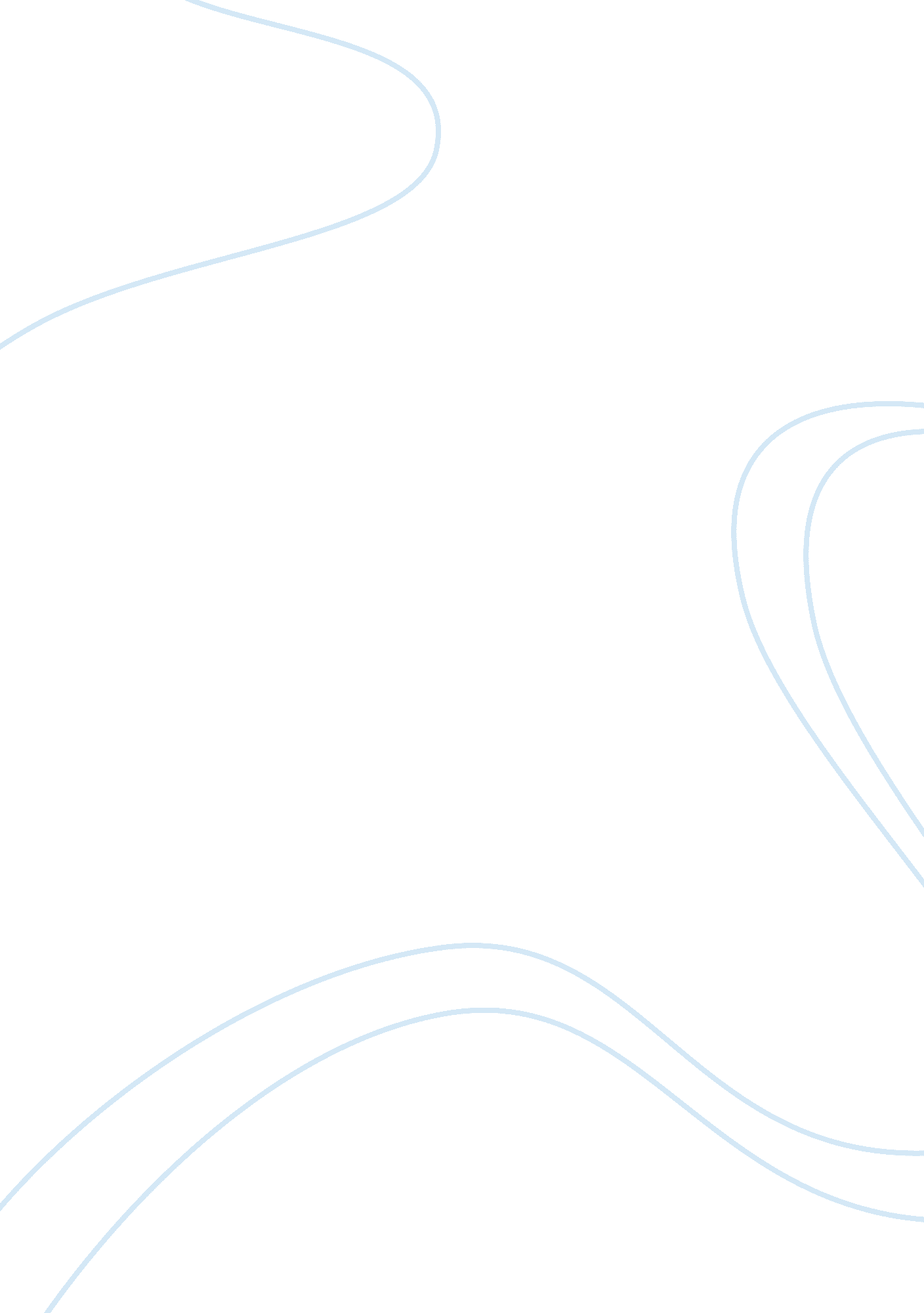 Myriad search and optimization techniques essay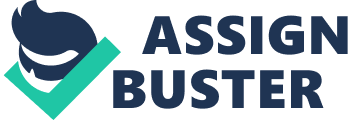 Contents 1. 7 Dissertation Overview Chapter 1 METAHEURISTICS FOR DESIGN OPTIMIZATION 1. 1 Introduction There are countless hunt and optimisation techniques for optimisation jobs in the universe. Research workers in economic sciences, political scientific discipline, psychological science, linguistics, immunology, biological science, and computing machine scientific discipline need an efficient tool to undertake their optimisation jobs. It is hard, nevertheless, to pattern realistic systems because the behaviour of the systems is complex. In general, an optimisation job to be addressed has several aims to be optimized. Therefore, the complexness of the job increases as the figure of aims additions because the aims considered are frequently contradictory to one another. Such complex optimisation jobs have a batch of executable solutions. However, merely a few solutions among them are desirable. In order to utilize an optimisation technique for such complex optimisation jobs without troubles, the technique should be robust. Goldberg ( 1989 ) defined hardiness in his book as “ the balance between efficiency and efficaciousness necessary for endurance in many different environments.” Then we can specify two intents in building an optimisation technique as efficaciousness and efficiency. Efficacy means whether the optimisation technique can make the optimum or non. The common intent in building optimisation techniques is this efficaciousness, that is, their convergence to the optimum of the job. The other intent, efficiency, means whether the technique can happen a better solution under the restraints the job has. The technique may non happen the optimum solution of the job due to the restraints, but it is of import that better solutions are searched by the algorithm within the restraints. From this point of position, all hunt techniques are non robust because some hunt technique tends to happen merely the local optimum due to its local range, depends on being of derived functions, or requires tremendous calculation clip. Therefore Goldberg ( 1989 ) concluded that “ the most of import end of optimisation is betterment. … Attainment of the optimum is much less of import for complex systems.” Thus, robust algorithms which can happen better solutions under a batch of restraints are required for optimising complex systems. The cardinal subject of research on metaheuristics has been robustness. This chapter serves as an debut to the of import constructs covered in this thesis. First, the cardinal jobs of design optimisation are addressed. Following, meta-heuristic methods as powerful solution tools are discussed in general. Then, memetic algorithms are introduced, including its principle and application countries. This is followed by the debut of the construct of fittingness landscapes including hunt infinite, the vicinity relation, and the guiding map. Finally, the aims and the organisation of the thesis are laid out. 1. 2 Design Optimization Optimization is a cardinal subject in computing machine scientific discipline, unreal intelligence, operational research, and related Fieldss. Outside these scientific communities the existent significance of optimisation is instead imprecise: it merely means “ making better” . However, in the context of this thesis, optimisation is the procedure of seeking to happen the best possible solution to an optimisation job within a given clip bound. Design optimisation is the issue of finding the set of design parametric quantities that will optimise a given aim. It refers to jobs that require seeking for a best constellation of a set of variables to accomplish certain end. Design optimisation is of involvement to many design jobs, particularly complicated jobs. For illustration, when scheduling fabrication procedures, one needs to make up one’s mind when to utilize what fabricating resources to hold the resources collaborate in a dependable and efficient mode. Major troubles in design optimisation jobs are: 1 ) the solution infinite is excessively big for thorough hunt ; 2 ) the relationship between the design parametric quantities and the optimisation aim has non been wholly understood, and therefore the job can non be solved through analytical methods. Many optimisation jobs are basically hard. This is the most typical scenario when it comes to realistic and relevant jobs in industry or scientific discipline. Basically, a ‘ hard ‘ job is one for which we can non vouch to happen the best solution in a sensible sum of clip. Difficult jobs normally feature a high figure of grades of freedom, non-linearity, and the being of big figure of local optima ( Chiarandini & A ; Tzle, 2003 ; Garnier & A ; Kallel, 2002 ; Hoos & A ; Tzle, 2005 ) . The intrinsic trouble of these jobs frequently leads to intractable sum of computational clip for work outing them. Hard combinative optimisation jobs pose challenges to seek algorithms. The solution infinite normally contains a big figure of local optimum points, and the computational cost for making a planetary optimum may be excessively high for practical usage. Since most existent universe optimisation jobs seem to be both basically difficult and besides practically difficult, research into good approximate methods remains valuable, and continues worldwide. Any new development in optimisation that leads to better consequences on a peculiar job, or to new approximate methods which may be applied to a broad scope of jobs, is of considerable value to science and industry. It may take to significant fiscal nest eggs for corporations, significantly more effectual wellness attention, or appreciably cheaper and more dependable communications. This aggregation of ongoing motives has led to a reasonably steady watercourse of thoughts for optimisation algorithms to work out difficult optimisation jobs. In this work, we apply metaheuristic and memetic algorithms to work out four optimisation jobs viz. the high-ranking synthesis, multiprocessor programming, intercrossed flow store programming and flexible fabrication systems. 1. 3 Review of Metaheuristic Approaches 1. 3. 1 Introduction In recent old ages, optimisation algorithms have received increasing attending by the research community every bit good as the industry. Scientifically, the field of optimisation algorithms is a extremely relevant research country, because these algorithms can happen approximative solutions to NP-hard jobs and solutions to jobs where no analytic method exists, e. g. for work outing non-linear differential equations. Optimization algorithms have a really wide scope of application, since many jobs in scientific discipline and industry can be formulated as an optimisation undertaking where the aim is to minimise or maximise a given nonsubjective map f. In other words, to happen a solution s in the hunt infinite S of possible solutions such that degree Fahrenheit ( s ) is minimized ( or maximized ) . The manual hunt of a solution with a little betterment is frequently boring, if non impossible, because manual optimisation requires a great trade of penetration and forbearance. Furthermore, manual optimisation frequently limits the range of the hunt procedure to what the human expert is trained to see as a good solution. Conversely, optimisation algorithms automate the hunt and are non biased in range sing the solutions. The broad scope of real-world optimisation jobs and the importance of happening good approximate solutions have lead to a great assortment of optimisation techniques ( for a comprehensive study, see ( Michalewicz & A ; Fogel, 2000 ) . In this context, metaheuristic algorithms ( Blum & A ; Roli, 2003 ; Glover & A ; Kochenberger, 2003 ; Hoos & A ; Tzle ) are a peculiarly promising attack, because this technique has shown good and robust public presentation on a wide scope of real-world jobs. This subdivision presents a brief overview of metaheuristics with the purpose to supply a consistent theoretical background on the field of metaheuristics for combinative optimisation to underpin the remainder of this thesis. A reappraisal on the chief constructs and nomenclature is presented. The algorithms description of the different metaheuristics and their loanblends employed in this thesis will be presented in the coming chapters. Metaheuristic algorithms belong to the category of estimate hunt algorithms. These are powerful and efficient tools to work out optimisation jobs. They are officially defined as iterative coevals processes which guide a subsidiary heuristic by uniting intelligently different constructs for researching and working the hunt infinite. Learning schemes are used to construction information in order to happen expeditiously near-optimal solutions ( Osman & A ; Laporte, 1996 ) . They differ from traditional heuristic hunt ( Russell & A ; Norvig, 2003 ) in that a set of high degree schemes are normally integrated into the hunt model in order to research the solution infinite both efficaciously and expeditiously. In contrast to many classical methods, metaheuristics do non construct a theoretical account of the tackled optimisation job, but treat the job as it is ( black-box optimisation ) . Therefore, they are straight applicable to complex real-world jobs with comparatively few alterations. Metaheuristic are approximative algorithms instead than deterministic algorithms. Deterministic algorithms warrant to happen an optimum solution in delimited clip for every finite size case of a job, but they frequently lead to computation times excessively high for practical intents. As approximative algorithms, metaheuristic forfeit the warrant of happening optimum solutions for the interest of acquiring good solutions in a significantly decreased sum of clip ( Ong, Lim, Zhu & A ; Wong, 2006 ) . Many of the metaheuristic attacks rely on probabilistic determinations made during the hunt. But, the chief difference to pure random hunt is that in metaheuristic algorithms entropy is non used blindly but in an intelligent, biased signifier. Some widely adopted meta-heuristic methods include but non limited to Simulated Annealing ( SA ) ( Osman, 1993 ) , Tabu Search ( TS ) ( Osman, 1993 ) , Genetic Algorithms ( GA ) ( Wehn, 1991 ) and Particle Swarm Optimization ( Kennedy & A ; Eberhart, 2001 ) . 1. 3. 2 Categorization of Metaheuristics This thesis is concerned with metaheuristic algorithms, which are general methods for work outing hunt and optimisation jobs. Although these algorithms exist today in many different signifiers, they all search for solutions in basically the same manner. That is, they try out different options, evaluate their worth and so reiterate this process utilizing what has been learnt to steer them. What differentiates the legion algorithms, so, is the manner that they utilize the information from the solutions they have explored in the yesteryear, and that they have in some sense “ remembered” , in order to happen or build better solutions in the hereafter. There are several possible categorizations of heuristics and metaheuristics but one that is normally used and that surely allows us to encompass most metaheuristics including their loanblends is: individual agent hunt where a individual solution is improved incrementally by doing little alterations to it ; and population-based methods where a population of solutions are ‘ evolved ‘ in analogue, and betterment consequences from repeatedly doing fluctuations of those solutions in the population that are more extremely ‘ fit ‘ , and flinging those that are less fit ( Blum & A ; Roli, 2001 ) . Examples of single-solution methods are: basic local hunt ( deterministic iterative betterment ) , simulated tempering, taboo hunt, greedy randomized adaptative hunt process, variable vicinity hunt, guided local hunt, iterated local hunt and others. Population-based methods include: familial algorithms, spread hunt, ant settlement systems, memetic algorithms, evolutionary schemes ( although some of them are single-agent hunt ) , particle drove systems, cultural algorithms, etc. If a single-agent hunt attack is hybridised with a population based attack ( e. g. a memetic algorithm can be defined to be a familial algorithm integrating local hunt ) so the consequence is, of class, a population-based attack. Sometimes, research workers classify heuristic and metaheuristic attacks into nature-inspired and non-nature divine and many refer to the first group as evolutionary algorithms. While these algorithms are normally conceptualized as those attacks that simulate assorted facets of natural development ( Back, Fogel & A ; Michalewicz, 1997 ) , some research workers argue that a cardinal feature of evolutionary algorithms is that they handle a population of persons ( Calegari, Coray, Hertz, Kobler & A ; Kuonen 1999 ; Hertz & A ; Klober, 2000 ) . As noted in ( Blum and Roli, 2001 ) , sometimes it is hard to clearly place the generation of an algorithm. In add-on, many intercrossed metaheuristics do non suit good into the above categorization. An alternate categorization of heuristic attacks is based on whether the algorithms usage memory during the hunt ( Taillard et. al, 2001 ) . In that categorization, memory is considered to be any mechanism that is explicitly used to hive away a set of solutions or parts of solutions. Taillard, Gambardella, Gendreau and Potvin ( 2001 ) sketched adaptative memory programming attacks as those algorithms that perform the undermentioned stairss. First, the algorithm initializes the memory. Then, in an iterative procedure, the algorithm generates new probationary solutions utilizing the information stored in the memory, improves these generated solutions utilizing local hunt and updates the memory utilizing the pieces of cognition brought by the new generated solutions. This thesis will be concerned with the usage of different attacks when applied to plan optimisation of four technology jobs. 1. 4 The Importance of Baselining The comparative ‘ performance ‘ of different methods of hunt depends critically upon the hunt job under consideration, and the balance between the demands of efficaciousness versus efficiency. For this ground, evolutionary algorithm practicians have been obliged, historically, to set the public presentation of EAs to prove, by doing comparings with other hunt algorithms, peculiarly those based on single-point local hunt. This is sometimes called ‘ baselining ‘ and it is necessary because one should non take the public presentation of an EA or any other algorithm for granted. Furthermore, legion trial jobs and much of EA theory have been developed with the express intent of analysing and explicating algorithm public presentation differences on assorted job types. This pattern of comparing and analysing the public presentation of different optimisation algorithms is of import and utile for a figure of grounds. First, it builds up a organic structure of cognition refering which algorithms are best suited for to which jobs. Second, it may assist foretell for future unobserved jobs, which algorithms may execute best, although this end depends besides upon the success or failure of efforts to normally sort jobs via mensurable characteristics. And 3rd, the pattern sometimes contributes to the apprehension of the peculiar job on which comparings are being made, and can ease the development of improved attacks ; either attacks peculiarly suited to that job, or improved algorithms that are more by and large applicable. Frequently these new attacks are loanblends of local hunt heuristics and population-based methods. In this thesis, we make parts that should assist foster the pattern of comparing and analysing public presentation differences. To this terminal, we propose new algorithm extensions to bing EAs, parametric quantity control and version and intercrossed methods applied to four technology optimisation jobs. 1. 5 Possibility of Hybridize When practical optimisation jobs are tackled, all-purpose algorithms may neglect to present equal public presentation. Lawrence ( 1991 ) reminds us to: “ hybridize where possible” , if we want to better the consequences achieved by a standard familial algorithm. This reflects the fact that although good public presentation can be frequently achieved by utilizing the most appropriate all-purpose optimisation algorithm, much greater additions can frequently be made by uniting it with specific heuristics or operators that incorporate ‘ domain cognition ‘ . In many hard, well-studied jobs, the best consequences come from such intercrossed attacks where really specific heuristics are combined with good proved schemes. However, despite the message of Davis, it is by and large easier to crossbreed problem-specific heuristics with a local hunt based method than it is with a GA, using recombination. This is because many heuristics use a signifier of local betterment, but few usage any kind of recombination. However, it is true that recombination can be a valuable extra operator to utilize. In these instances, intercrossed GAs or memetic algorithms have proved an effectual attack. In MAs, there is a local hunt stage which is frequently hybridized with some other heuristic technique for the particular job, and a recombinative stage that can rapidly unite parts of promising solutions together, to organize better 1s. 1. 5. 1 Memetic Algorithms The term memetic algorithms has been used to place a wide category of intercrossed metaheuristics. Memetic Algorithms ( MAs ) are population-based metaheuristic hunt methods inspired by both Darwinian rules of natural development and Dawkins impression of a meme as a unit of cultural development capable of single acquisition. In a more diverse context, MA can be defined as a synergism of development and single acquisition. While familial algorithms are inspired by the metaphor of cistrons, memetic algorithms are inspired by the metaphor of memes. A cistron is the unit of familial information that is propagated biologically between coevalss during the development procedure. A meme is the unit of conceptual information ( cognition, thoughts, behavior, imposts, etc. ) that is transmitted by imitation from one coevals to the following 1. Then by integrating the available cognition about the job into an evolutionary algorithm, the working metaphor is that of germinating a population both biologically and culturally. MA has the potency of working the complimentary advantages of EAs ( generalization, hardiness, planetary hunt efficiency ) , and problem-specific local hunt ( working application-specific job construction, rapid convergence toward local lower limit ) . Such combinations of optimizers are normally known as intercrossed methods. In diverse contexts, hybris EAs are besides normally known as Memetic Algorithms, Baldwinian EAs, Lamarckian EAs, cultural algorithms or familial local hunt. Such methods have been demonstrated to meet to high quality solutions more expeditiously than their conventional opposite numbers ( Ong, Lim, Zhu & A ; Wong, 2006 ; Ong, Nair & A ; Lum, 2006 ) . Since we consider evolutionary algorithms that employ single larning to a great extent during the full life-time of the hunt, the term Memetic Algorithms is most suitably used. Besides, the name of Memetic Algorithms is more widely used now since it is believed to be more general and encompasses all the major constructs involved in the others. The pseudo-code of a Memetic Algorithm is outline in Figure 1. 1. In order to turn up the planetary optimum of a hunt job accurately and expeditiously under limited computational budget, a good balance between geographic expedition and development in the MA must be suitably maintained throughout the optimisation hunt procedure. Over the recent old ages, many dedicated MAs have been crafted to work out domain-specific jobs more expeditiously ( Gwee & A ; Lim, 2005 ; Lim, Li & A ; Cao, 2005 ) while a distinguishable group of research workers has concentrated on the algorithmic facet of MA as combinations of EAs with single acquisition processs ( Tang, Lim & A ; Ong, 2006, 2007 ) . From a study of the field, it is now good established that possible algorithmic betterments can be achieved by sing some of import issues of MA such as the pick of single learning process or local betterment process or meme to use ( Ong, Lim, Zhu & A ; Wong, 2006 ) , the frequence and strength at which single acquisition is used ( Hart, 1994 ) including the subset of solutions on which single acquisition is applied. 1. 5. 2 Hybrid Metaheuristics In recent old ages it has become apparent that the concentration on a exclusive metaheuristic is instead restrictive. A skilled combination of a metaheuristic with other optimisation techniques, a so called intercrossed metaheuristic, can supply a more efficient behaviour and a higher flexibleness when covering with real-world and large-scale jobs. With the exclusion of memetic algorithms, metaheuristics such as familial algorithm can be considered pure in the sense that they are non a combination of two or more attacks. When using metaheuristics to work out an optimisation job, one manner to prosecute success is to accommodate the technique utilizing cognition from the job sphere. This version can be achieved by modifying its constituents and/or tuning its parametric quantities. Another attack that is normally adopted is to unite two or more algorithms to develop a intercrossed attack better suited for the given job. Hybrid metaheuristics have proven to be successful in many optimization jobs and peculiarly in practical or real-world jobs. It is non within the range of this thesis to supply an extended study on intercrossed metaheuristics. Alternatively, the reader is referred to some of the studies and digests of metaheuristics applications available in the literature ( Aarts & A ; Lenstra, 1997 ; Glover & A ; Kochenberger, 2003 ; Osman & A ; Kelly, 1996 ; Osman & A ; Laporte, 1996 ; Rayward, Osman, Reeves & A ; Smith, 1996 ; Reeves, 1995 ; Voss, Martello, Osman & A ; Roucairol, 1999 ) . The hybridization of metaheuristics has been proposed at assorted degrees and in different ways. For illustration, the constituents of one metaheuristic can be embedded into another ( utilizing taboo lists within a familial algorithm ) or one metaheuristic can be used as a constituent to heighten the public presentation of another ( fake tempering as the local hunt stage in variable vicinity hunt ) . The many ways in which metaheuristics can be combined makes it really hard to depict or name all of them. Alternatively, it is possibly more effectual to distinguish between the designing rules used. In order to accomplish this, it would be utile to hold a terminology or model that screens and permits the description of the bulk of the loanblends proposed in the literature. At present, there is still no common strategy for sorting intercrossed metaheuristics has been adopted among research workers. 1. 6 Research Motivations This research presents parts in three cardinal countries of metaheuristics for the optimisation of technology jobs: design and analysis of metaheuristic algorithms, betterments of bing metaheuristics and methods for parametric quantity control, and intercrossed metaheuristics. The primary aims of this thesis can be summarized as follows: To plan and analyse metaheuristic algorithms To develop new algorithms to widen and better the bing GA and PSO algorithms and methods for parametric quantity control To execute sweetenings to metaheuristics algorithms through the hybridisation of the algorithms, taking to new memetic algorithms To look into the application of the proposed algorithms to the undertaking of optimisation of technology jobs 1. 7 Dissertation Overview We now give a sum-up of the undermentioned chapters of this thesis: In Chapter 2, a popular metaheuristic algorithm ; Genetic Algorithm is analyzed and implemented on a set of high-ranking synthesis ( HLS ) benchmarks. The end is to minimise country and maximise the throughput. Consequences from the algorithms are observed and analyzed to propose more efficient algorithms. Chapter 3 nowadayss two new adaptative GAs to automatize the parametric quantity choice and operator-probability version. A elaborate comparing between a standard GA and the adaptative algorithms will be presented. In add-on, techniques to better the control over the population diverseness are investigated. The guided GA ( GGA ) that uses a diverseness step to jump between researching and working behaviour of the GA is designed. In add-on, two other sweetenings have been proposed for GA. These include the usage of a set of familial operators that perform directional mutant and forming choice tourneies based on the genotype locality. In Chapter 4, a fresh attack using PSO in concurrence with list scheduling to make a new intercrossed algorithm is introduced. The local and planetary hunt heuristics in PSO are iteratively adjusted doing it an effectual technique for researching the distinct solution infinite for an optimum solution. To avoid premature convergence of the PSO algorithm, the PSO algorithm is modified to include a new diverseness step to command the drove in stages of attractive force and repulsive force ( ARPSO ) . Additionally, several sweetenings to PSO based on diverseness, efficient low-level formatting utilizing different distributions and low-discrepancy sequences is proposed. The public presentation of PSO and GA is extensively compared and the comparative virtues of both attacks are given. Following, memetic algorithm that combines a metaheuristic algorithm to execute geographic expedition and the local hunt to execute development is introduced in Chapter 5. Two new MAs were designed: the first combines the adaptative GA with local hunt and was tested on the HLS benchmarks. Additionally, the balance between familial hunt and local hunt was investigated based on four major factors: early expiration of local hunt, limitation on the figure of solutions to which local hunt is applied and the frequence of using local hunt and accommodating the figure of chromosomes which apply local hunt. The 2nd intercrossed heuristic theoretical account combines PSO and Simulated Annealing ( SA ) . This PSO/SA loanblend was applied on the multiprocessor scheduling job to execute inactive allotment of undertakings in a heterogenous distributed calculating system. Finally, a comparative survey of several metaheuristic algorithms is performed based on two instance surveies and is presented in Chapter 6. The first instance survey nowadayss two memetic algorithms that combine a GA with either fake tempering ( SA ) or local hunt ( LS ) . These hunt techniques are used to initialise the chromosome population, enhance convergence, and polish the concluding agenda in a GA. The ensuing memetic algorithms are compared against each other and against traditional techniques ( GA, SA and LS ) and are applied on the flexible fabrication systems ( FMS ) job. The 2nd instance survey proposes two memetic algorithms ; PSO-SA loanblend and PSO-Tabu hunt loanblend and is compared with the basic PSO on the intercrossed flow store scheduling job. Chapter 7 nowadayss a sum-up of the findings of this thesis. Some subjects for future research are besides discussed. 